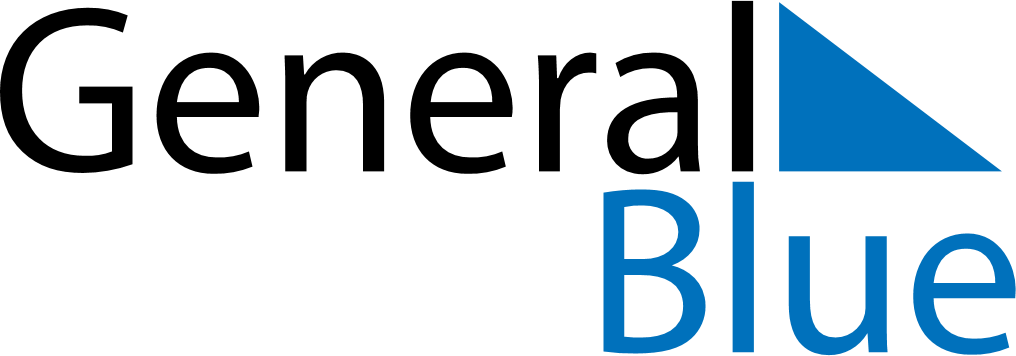 August 2018August 2018August 2018August 2018SingaporeSingaporeSingaporeMondayTuesdayWednesdayThursdayFridaySaturdaySaturdaySunday123445678910111112National Day13141516171818192021222324252526Hari Raya Haji2728293031